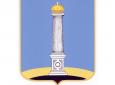 УЛЬЯНОВСКАЯ ГОРОДСКАЯ ИЗБИРАТЕЛЬНАЯ КОМИССИЯПОСТАНОВЛЕНИЕ 3 сентября 2015 года 						           № 94/682-3г. УльяновскО рассмотрении жалобы Долгова М.С.Рассмотрев поступившую в Ульяновскую городскую избирательную комиссию жалобу Долгова М.С. (вх. № 15-Д от 26.08.2015), Ульяновская городская избирательная комиссия установила:В соответствии с пунктом 4 статьи 20 Федерального закона от 12 июня 2002 года № 67-ФЗ «Об основных гарантиях избирательных прав и права на участие в референдуме граждан Российской Федерации» (далее – Федеральный закон) избирательные комиссии обязаны в пределах своей компетенции рассматривать поступившие к ним в период избирательной кампании обращения о нарушении закона, проводить проверки по этим обращениям и давать лицам, направившим обращения, письменные ответы в пятидневный срок.28 августа 2015 года на заседании Ульяновской городской избирательной комиссии единогласно принято решение о перенесении рассмотрения жалобы Догова М.С. в соответствии с пунктом 4 статьи 20 Федерального закона, так как факты, содержащиеся в жалобе, требуют дополнительной проверки.26 июня 2015 года в периодическом печатном издании «Ульяновск сегодня» опубликовано решение Ульяновской Городской Думы от 24.06.2015 № 61 «О назначении выборов депутатов Ульяновской Городской Думы пятого созыва».31 июля 2015 года принято постановление Ульяновской городской избирательной комиссии № 74/448-3 «О регистрации Долгова Михаила Севостьяновича кандидатом в депутаты Ульяновской Городской Думы пятого созыва по Ленинскому одномандатному избирательному округу № 25».26 августа 2015 года в Ульяновскую городскую избирательную комиссию поступила жалоба Долгова М.С. (вх. № 15-Д от 26.08.2015), в которой сообщается, что 25.08.2015 вблизи магазина «Гулливер» по адресу: г. Ульяновск, ул. Минаева, д. 7, члены партии КПРФ занимались раздачей агитационного материала Долгова М.С., администрация магазина, выйдя за пределы магазина, в грубой форме потребовала прекратить раздачу агитационного материала. Долгов М.С. просит принять меры к администрации магазина и запретить угрожать агитаторам КПРФ. Согласно подпункту «в» пункта 3 статьи 48 Федерального закона предвыборная агитация, агитация по вопросам референдума может проводиться посредством выпуска и распространения печатных, аудиовизуальных и других агитационных материалов.27 августа 2015 года Ульяновской городской избирательной комиссией были направлены письма в головной офис ООО «Гулливер» о предоставлении пояснений по существу жалобы, а также Председателю комитета по управлению городским имуществом, земельными ресурсами, архитектуры и градостроительства города Ульяновска Т.В. Горюновой и директору Филиала федерального государственного бюджетного учреждения «Федеральная кадастровая палата Федеральной службы государственной регистрации, кадастра и картографии» по Ульяновской области И.В. Калининой о предоставлении схемы расположения и границ здания по адресу г. Ульяновск, ул. Минаева, д. 7 и прилегающей к нему территории. На день рассмотрения жалобы ответ поступил из Филиала федерального государственного бюджетного учреждения «Федеральная кадастровая палата Федеральной службы государственной регистрации, кадастра и картографии» по Ульяновской области согласно которому сведения об описании местоположения здания, расположенного по адресу: г. Ульяновск, ул. Минаева, д. 7 на земельном участке с кадастровым номером 73:24:041809:46, расположенного по адресу: г. Ульяновск , ул. Минаева, д. 7 в Государственном кадастре недвижимости отсутствует.На день рассмотрения жалобы ответ поступил из комитета по управлению городским имуществом, земельными ресурсами, архитектуры и градостроительства города Ульяновска с приложением схемы расположения земельного участка по ул. Минаева 7.Ответ из ООО «Гулливер» на день рассмотрения жалобы не поступил.Сведений уточняющего характера от Долгова М.С. на день рассмотрения жалобы не поступило.Таким образом, из представленных материалов, по результатам рассмотрения жалобы нарушения законодательства о выборах не выявленоНа основании вышеизложенного, руководствуясь пунктом 5 статьи 20 от 12 июня 2002 года №67-ФЗ «Об основных гарантиях избирательных прав и права на участие в референдуме граждан Российской Федерации», Ульяновская городская избирательная комиссия постановляет: 1. Отказать в удовлетворении жалобы Долгову М.С. в пределах заявленных им требований.2. Направить копию настоящего постановления заявителю.3. Контроль за исполнением настоящего постановления возложить на секретаря Ульяновской городской избирательной комиссии О.Ю. Черабаеву.Председатель Ульяновской городской избирательной комиссии				В.И. Андреев Секретарь Ульяновской городской избирательной комиссии 				О.Ю. Черабаева